Наименование д/с: ГККП «Я/С №29»Ф.И.О.: Ещенко Ольга ВладимировнаДолжность: музыкальный руководительСтаж работы: 23 летКатегория: 2	Тема: «Целебная сила музыки»Возрастная группа: подготовительнаяЦель: Укрепление здоровья детей через использование музыкально-валеологических технологий.Задачи:Формировать привычку к здоровому образу жизни и укреплению своего здоровья посредством здоровьесберегающих технологий во всех видах музыкальной деятельности.Научить детей использовать звуки для своего развития и улучшения здоровья.Воспитывать у детей умение слушать музыку, эмоционально откликаться на неё.Продолжать работу над чистотой интонирования в пении, правильно брать дыханиепри пении песен.Развивать творческую активность детей.Направленность:Занятие носит интегрированный характер, комплексно решает задачи музыкального и валеологического воспитания.Научная основа:Использование здоровьесберегающих технологий: программу «Здравствуй!»М.Лазарева, «Гимнастика для развития речи» Е. Косиновой,  «Валеологические распевки»  О.Арсеневской.Оборудование: DVD проигрыватель, телевизор, видеозапись с песенкой о целебных звуках, диапроектор, экран, компьютер, презентация «Целебные звуки», нотная книга-плакат со страницами «Нотки пропали» и «Нотный стан с кармашками», игрушечный телефон, объемные цветы (внутри с пропавшими нотками на каждого ребенка), карточки «Волшебных человечков» для определения характера музыки (спокойной, грустной и весёлой), домик для гномиков, «Шляпы настроения» (серая и оранжевая).Билингвальный компонент: байсалды әуен - спокойная музыка, мұңды әуен - грустная музыка, көңіпді әуен - веселая музыка.ХОД ЗАНЯТИЯПод музыку дети заходят в зал.Музыкальный руководитель:  Здравствуйте, ребята! У нас сегодня не простое занятие. Мы будем с помощью музыки укреплять своё здоровье. Посмотрите, сколько у нас сегодня гостей! Они тоже хотят посмотреть, как музыка помогает улучшить здоровье.А на какое слово похоже слово «здоровье»? Дети: Здравствуйте.Музыкальный руководитель:  Правильно, на слово «здравствуй». Ведь когда люди здороваются, они желают друг другу здоровья. Давайте поздороваемся и мы.Приветствие  «Музыка, здравствуй!»  М.Лазарев.Музыкальный руководитель:  Очень хорошо, ребята! Мы поздоровались друг с другом и с нашими гостями. А сейчас давайте приготовим свои горлышки для пения, ушки для слушания, руки и ноги для танца.Валеологическая песенка-распевка «Доброе утро!»  сл. и музыка Арсеневской (с оздоровительным массажем)                                                                                          (см. Приложение 1)1. Доброе утро! разводят руки в стороны и слегкаУлыбнись скорее! кланяются друг другуИ сегодня весь день "пружинка"Будет веселее. поднимают ручки вверхМы погладим лобик, выполняют движения по текстуНосик и щечки.Будем мы красивыми, наклоны головы к правому и левомуКак в саду цветочки! плечу поочередно2. Разотрем ладошки движения по текстуСильнее, сильнее!А теперь похлопаемСмелее, смелее!Ушки мы теперь потремИ здоровье сбережем.Улыбнемся снова,Будьте все здоровы! разводят руки в стороны.Музыкальный руководитель:  А скажите, ребята, из чего состоит песенка?Дети: Из звуков.Музыкальный руководитель: Правильно, из звуков, звуков речи и музыкальных звуков. А ещё мы с вами знаем, что с помощью звуков мы не только разговариваем и поём, но и можем сами себя вылечить. Давайте вспомним, какие целебные звуки мы знаем.Презентация «Целебные звуки» (Дети смотрят на экран диапроектора, называют звуки и что эти звуки лечат. На экране поочередно появляются звуки с картинками).                                                                         (см. Приложение 2)Целебный звук «В» - лечит насморк (когда начинается насморк)Целебный звук «З» - когда болит горлоЦелебный звук «Ж» - можно излечить кашельЦелебный звук «Н» - излечивает головную и зубную больЦелебный звук «М» - способствует хорошему пищеварениюЦелебный звук «Р» (Тр) - помогает снять усталость в конце дняЗвуки С, Ш (шипящие) - помогают отдохнуть, расслабиться.Музыкальный руководитель:  Замечательно, а теперь я сыграю вам добрую музыку.(открывает ноты и видит пустые листы с дырками)            (см. Приложение 3)Что случилось с нотами? И откуда взялись эти дырки? Ребята, вы не знаете?(ответы детей)Музыкальный руководитель:  Похоже, что ноты съели мыши. Что же делать?(задумывается) Придумала! Нужно позвонить в музыкальную справочную.(Имя, отчество воспитателя), наберите, пожалуйста, справочную.Воспитатель: (звонит по телефону)Алло! Справочная? Помогите!Нам помощника пришлите!Надо нотки нам найти,Чтоб занятие провести.Воспитатель говорит детям: Нам сейчас пришлют кота!Вот спасибо! Красота!Музыкальный руководитель:  Про кота игру мы знаемИ сейчас в нее сыграем!Речевая игра  «А у нас во дворе»Дети:  А у нас во дворе                         руки к груди, потом показать «двор»Котик спрятался в траве           показать «ушки»Острый глаз, большие когти    показать «глаза», движение «коготки»Наш котище на охоте                «ушки»Я руками помашу, Я в ладоши хлопну                   движения по текстуУлетайте птички прочь,           движения руками от себя – прогоняет птичек.Рядом кот голодный.                стучать кулачками.Появляется Кот Мурлыка.                                                        (см. Приложение 4)Кот: Мяу-мяу! Да, я такой! Я просто клад для всех ребят!Мяу! Всем привет, друзья!Как же рад вас видеть я!Музыкальный руководитель:  Какой красивый котик! Как тебя зовут?Кот: Песенку вы спойте! Поскорее!Ну, а я вам подпою «Мяу!»Веселее!Песня «Кел билейік»Музыкальный руководитель:  Кот Мурлыка, где же нам нотки найти?Кот: Все мыши живут в Мышином королевстве. Я думаю, что нотки надо искать там.Музыкальный руководитель:  Но мы не знаем дороги. Как же в это королевство попасть?Кот: Только настоящие коты могут найти мышь. А ведь я - Суперкот!Вперед, мои друзья!Не сутультесь, грудь вперёд,Приключение нас ждёт!Под музыку «Не нужны нам доктора» дети шагают по залу.Музыкальный руководитель:  Ребята, впереди домик. Кот Мурлыка, это уже Мышиное королевство?Дети подходят к домику.Кот (принюхивается): Нет. Здесь мышами не пахнет. Но в домике кто-то есть!Мурлыка выводит из домика двух Гномиков «До Мажор» и «Ре Минор»                                                                                                                                    (см. Приложение 5)Гномик До Мажор: В доме До Мажор живет,Звонко песенки поет.Добрые, мажорные,Веселые, задорные!Гномик Ре Минор:  Ре Минор к реке пошелПесню грустную завел.Ох! Река проворная.Ох! Судьба минорная!Музыкальный руководитель:  Ребята, это же братцы - гномики: Мажор и Минор! Откуда у них такие имена? (Ответы детей).Гномик До Мажор: Как же вы сюда попали?Гномик Ре Минор: Вы здесь что-то потеряли?Музыкальный руководитель:  Мы ищем Мышиное королевство. Мыши украли наши нотки. А наши ребята так любят петь, танцевать и под музыку играть.Гномик До Мажор: Ребята, а хотите с нами поиграть? Мы с братцем часто играем в интересную игру с волшебными человечками.Музыкальный руководитель:  Ребята, давайте и мы поиграем с Гномиками! (Гномы детям раздают карточки). Внимательно посмотрите на своих человечков. И сейчас будем угадывать характер музыки с помощью волшебных человечков и передавать его своей мимикой.Слушание музыки (спокойная, грустная, весёлая).                   Из программы  М.Лазарева  «Здравствуй!» (Диск с песнями).Дети слушают музыку и поднимают карточки               (см. Приложение 6)Звучит музыка - «Весёлые движения» Музыкальный руководитель:  Какая это музыка по характеру? Поднимите нужную карточку. Дети: Весёлая музыка.Дети поднимают карточку с веселым человечком.Музыкальный руководитель:  Весёлая музыка, а на казахском языке көңіпді әуен. (Дети повторяют словосочетание на казахском языке)Музыкальный руководитель:  Весёлая музыка улучшает настроениеЗвучит музыка - «Нытик»Музыкальный руководитель:  Какая это музыка по характеру? Поднимите нужную карточку. Дети: Грустная музыка.Дети поднимают карточку с грустным человечком.Музыкальный руководитель:  Грустная музыка, а на казахском языке мұңды әуен (Дети повторяют словосочетание на казахском языке)Музыкальный руководитель:  Неприятная, грустная музыка учащает сердцебиение. Звучит музыка - «Баю-баиньки»Музыкальный руководитель:  Какая это музыка по характеру? Поднимите нужную карточку. Дети: Спокойная музыка.Дети поднимают карточку со спокойным человечком.Музыкальный руководитель:  Спокойная музыка, а на казахском языке байсалды әуен  (Дети повторяют словосочетание на казахском языке)Музыкальный руководитель:  Спокойная музыка  восстанавливает дыхание.(Гномик До Мажор и кот Мурлыка собирают у детей карточки)Гномик Ре Минор: Дети, как же всё кругом болит!Что-то хрумкает в груди.В горле все дерёт, горит.Нос мой булькает, сопит.Музыкальный руководитель:  Не грусти, Ре Минор! Наши дети сейчас тебя вмиг вылечат! Мы знаем целебные звуки и сейчас с помощью музыки будем тебя лечить.Дети смотрят на экран телевизора  видеозапись с песенкой о целебных звуках и пропевают эти песенки.                                                  (см. Приложение 7)Лечим грудь от кашля – целебный звук «Ж».Пение песенки «Жуки» М.Лазарева(при пении руку держим на груди)Лечим горло – целебный звук «З».Пение песни «Комар» М.Лазарева(при пении рука на горле)Лечим насморк – целебный звук «В».Пение песни «Дунул ветерочек» М.Лазарева(при пении указательные пальцы рук на крыльях носа)                                                                                              (см. Приложение 8)Гномик Ре Минор: Ой! Я здоров! Спасибо, ребята! Теперь я всегда буду петь эти замечательные песенки!Музыкальный руководитель:  А чтобы вы их не забывали, мы оставляем вам эти целебные звуки (картинки букв).Гномик До Мажор: Братец мой здоров опять! Все пойдемте танцевать!Танец «Полька»                                                                                             (см. Приложение 9)Гномик Ре Минор: Как с вами весело!Музыкальный руководитель:  А вы знаете, что веселье и смех продлевают жизнь? Поэтому давайте подарим друг другу и всем нашим гостям свои улыбки. Смейтесь на здоровье!Кот: Время нам нельзя терять,Нужно нотки отыскать!Ха-ха-ха! Ха-ха-ха!Путь-дорога так легка!Запевайте же скорейНашу песню веселей!Шагают под музыку «Рельсы-рельсы» М.Лазарева (выполняют движения по тексту).Дети останавливаются у цветочной полянке.Кот: Ребята, слышу какой-то чудесный запах! Посмотрите, цветочная поляна!Вот так чудо!Музыкальный руководитель:  На поляне, у реки,Собрались в кружок цветы.Жёлтые и синие,Белые и красные –До чего ж красивые,До чего ж прекрасные!Ребята, чтобы взять эти чудесные цветы в руки, давайте приготовим свои ладошки.Пальчиковая игра «Волшебный цветок»                                                                                      (см. Приложение 10 )Спал цветок волшебным сном:        (кулачок крепко сжат).Показался лепесток,                          (распрямить большой палец).А за ним - его дружок,                      (указательный палец)Вот и третий не проспал,                  (средний палец)И четвёртый не отстал,                     (безымянный палец)Вот и пятый лепесток,                      (мизинец)Вот раскрылся весь цветок!             (кисть руки - в форме чашечки).Музыкальный руководитель:  А сейчас, ребята, возьмём все по цветочку, сядем на ковёр и понюхаем, какой аромат у цветов. Заодно немного отдохнём. Какой целебный звук поможет нам отдохнуть и расслабиться? ( «Ш» ).Дыхательная гимнастика «Аромат цветов» под музыку «Дыхание» М.ЛазареваМузыкальный руководитель:  Дети, послушайте, какая прекрасная музыка звучит! Что это? Дети:  Вальс!Музыкальный руководитель:  Правильно, но это не простой вальс, а «Вальс цветов», а написал композитор П.И. Чайковский. А какая музыка у вальса? Я предлагаю вам стать парами и мы вместе попробуем сочинить танец. Не забудьте нашего Мурлыку и … (И.О. воспитателя).Танцевальная импровизация «Вальс цветов»                                                                                      (см. Приложение 11 )Кот: Ребята, мне кажется, здесь где-то рядом находятся нотки. Я слышу их запах. Давайте искать!(Кот принюхивается, берёт один цветок, предлагает детям найти нотки в цветах)Музыкальный руководитель:  Дети, посмотрите наши нотки в цветочках. Давайте поставим эти нотки на нотный стан. Дети достают нотки из цветочков и выставляют их на нотный стан.                                                                                      (см. Приложение 12 )Музыкальный руководитель:  Здорово! С помощью своего хорошего настроения, с помощью любви к музыке и, конечно, с помощью Кота Мурлыки мы отыскали нотки и теперь я могу сыграть вам добрую песенку о целебных звуках.                                                                                      (см. Приложение 13 )Дети исполняют песню.Песня «Целебные звуки» М.Лазарева                                                                                                (см. Приложение 14 )Музыкальный руководитель:  Вот и закончилось наше занятие. Послушайте мой совет, для того чтобы быть здоровыми. Любите себя и окружающих вас людей, уважайте их. Умейте слушать природу: пение птиц, шум дождя и ветра, шёпот листьев, запахи растений. Голоса природы наполнят ваше сердце радостью и подарят здоровье. Рефлексия «Шляпы настроения»Детям предлагается определить свое настроение и выбрать шляпу нужного цвета (серая - грустное настроение, оранжевую – хорошее настроение)                                                                                                      (см. Приложение 15)Чтобы жить и не болеть,Каждый день старайся петь!Прогони подальше лень,Улыбайся каждый день!Веселись, пляши и пой – Будь здоровый – Вот такой!        Приложение 1                              Приложение 3                                      Приложение 4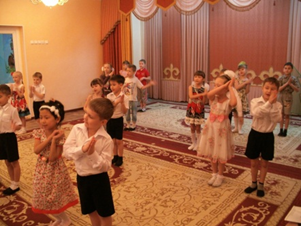 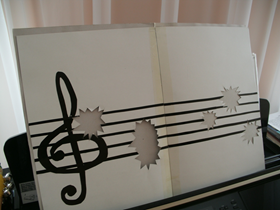 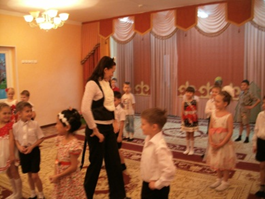 Приложение 2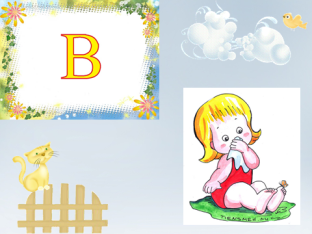 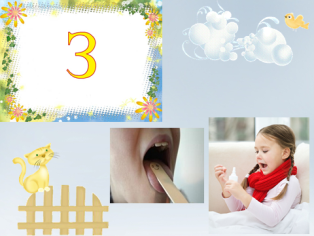 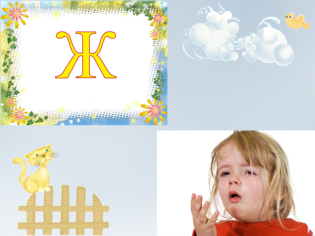 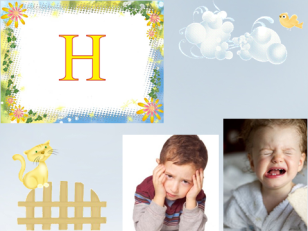 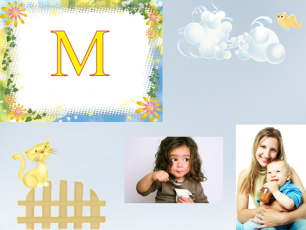 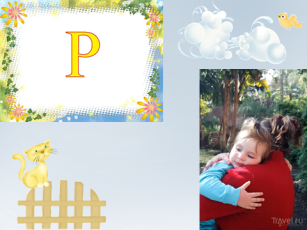 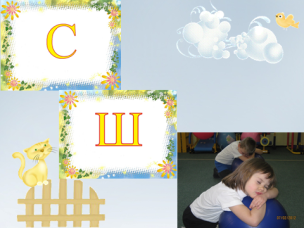        Приложение 5                       Приложение 6                     Приложение 7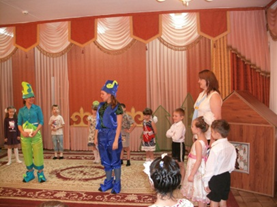 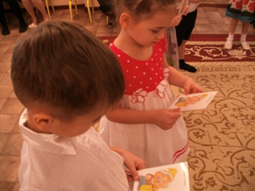 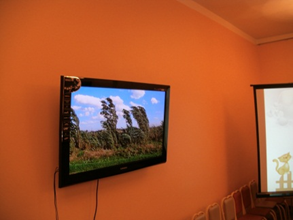         Приложение 8                       Приложение 9                     Приложение 10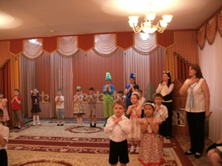 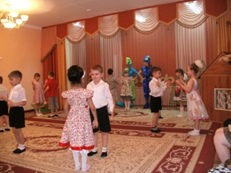 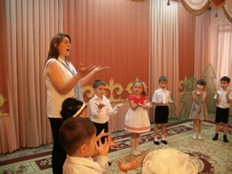       Приложение 11                     Приложение 12                    Приложение 13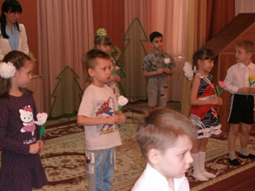 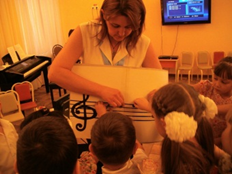 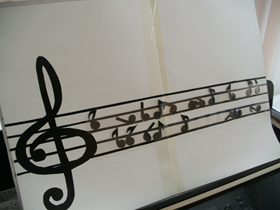 Приложение 14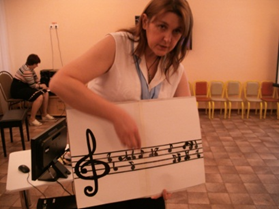 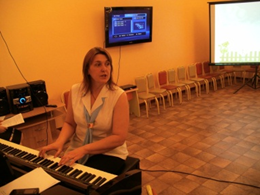 Приложение 15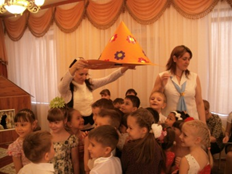 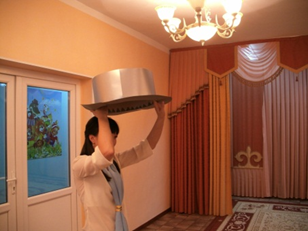 